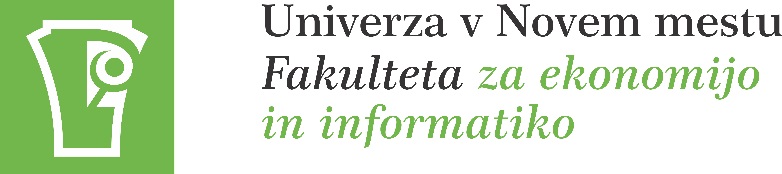 PRIJAVA NA MOBILNOST Z NAMENOM USPOSABLJANJAZNANJE TUJIH JEZIKOV	DOBRO	ZELO DOBROGOSTUJOČA INSTITUCIJAPREDVIDENO TRAJANJE USPOSABLJANJAPrijavi obvezno priložite MOTIVACIJSKO PISMO in ŽIVLJENJEPIS v slovenskem in angleškem jeziku!Izpolnjeno prijavo z obveznimi prilogami oddajte v mednarodno pisarno.Ime in priimek študenta:Datum rojstva:Naslov:Poštna številka – mesto/kraj:Telefon:E-mail:Letnik študija:Študijski program:Povprečje ocen (pridobi referat):AngleščinaNemščinaFrancoščinaDrugo:Naziv:Država:Kraj in datum:Podpis kandidata: